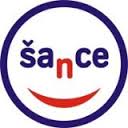 POTVRZENÍ O PŘIJETÍ DARU/ DONATION CERTIFICATE („dále obdarovaná“/ „Beneficiary“)tímto v souladu s ustanovením zákona č. 586/1992 Sb., o daních z příjmů v platném znění, potvrzuje, že dárce hereby, in accordance with the provisions of Act No. 586/1992 Coll., on Income Taxes, as amended, confirms that the DonorSpolečnost/osoba/ Company / person: Se sídlem/bydliště/ Registered office / residence: IČ/dat nar./ ID / date of birth: („dále dárce“/ „Donor“)poskytl dne ……………………obdarované finanční dar ve výši ……………… Kč na účet č. 43-5865730267 /0100 vedený u Komerční banky a.s. provided a financial gift of ……………… CZK to account No. 43-5865730267 / 0100 kept at Komerční banka a.s.Výše uvedený dar bude obdarovanou použit výhradně pro plnění účelu Šance Olomouc o.p.s. konkrétně na charitativní sbírku Vánoční Hvězda 2022 – kdy výtěžek bude použit na humanizaci léčby dětí s hematologickým a onkologickým onemocněním, na sociální program pro děti a jejich rodiny a na financování rekondičních pobytů pro děti po léčbě.The above mentioned gift will be used by the Beneficiary exclusively to fulfill the purpose of Chance Olomouc o.p.s. specifically for the charity collection „Vánoční Hvězda 2022“ - where the proceeds will be used to humanize the treatment of children with hematological and oncological diseases, the social program for children and their families and to finance reconditioning stays for children after such treatment.……………………………………………….Za/ On behalf of Šance Olomouc o.p.s./Herta Mihálová, ředitelka/ DirectorNázev Name /Šance Olomouc o.p.s.Resided at:I. P. Pavlova 185/6, Nová Ulice, 779 00 OlomoucIČ/ reg.No70039704 Zastoupená/represented byHertou Mihálovou, ředitelkou zapsaná u/registrated byobchodního rejstříku vedeného u Krajského soudu v Ostravě, oddíle O, vložce 1258/ e-mail:sance@sancecz.orgčíslo účtu/bank yccount43-5865730267 /0100